Subject Line: Roth IRAs – Is There a Right Time to Convert?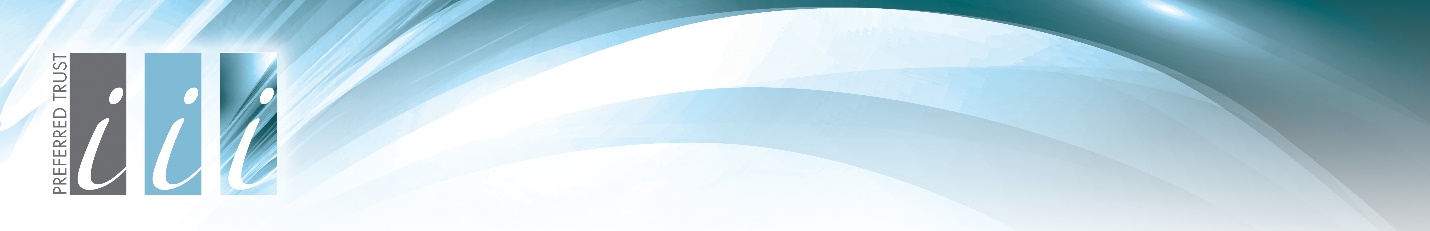 Hello {recipient.firstname},You may be thinking that the boat to open a Roth IRA has already sailed away, but that’s not true. A Roth IRA can still be on your horizon, you just have to find the right timing; and that’s easier to do when you know what opportunities to look for. In our FREE whitepaper, “Roth IRAs: It Doesn’t Have to be a Young Person’s Game”, Preferred Trust Company has compiled five scenarios where it would be the opportune time for anyone to convert their Traditional IRA or old 401k to a Roth IRA. Click the button below to learn more:If you are seriously considering a Roth conversion, we strongly encourage you to consult a tax professional to discuss the potential tax implications.CTA Button - “CLICK HERE”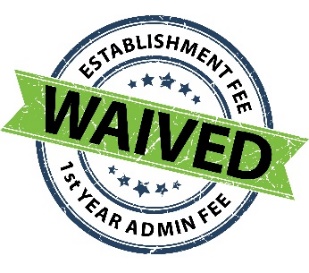 Now until December 31st, 2021, Preferred Trust will waive the establishment fee and first year administration fee for all new accounts. Get started today by filling-out an application online, no promo code needed to take advantage of this offer.If you have any questions, please feel free to give us a call at 888-990-7892 or to schedule a FREE consultation at your convenience CLICK HERE.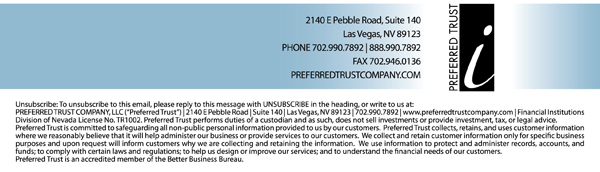 